				19th May 2021New Website and School AppDear Parents and carers, We are pleased to announce the launch of our new trust website. Having worked closely with our website developer, we have designed the website to provide a comprehensive overview of our trust, its academies and our vision, values and useful information for parents and carers. We hope you enjoy using it and find it useful. Same addressAlthough the website has been redesigned, our website address has not changed. The new website is a lot more user friendly and the most commonly accessed information is easier to locate such as term dates, contact information and policies School AppThe website comes with a new parent app that is available to download for free from the App Store and we would recommend as many parents/carers as possible to download the app. It is quick and easy to download and will allow you to keep up to date with important information from the trust and academies. The school App will allow us to send you important push notifications for urgent messages and events. Within the app you will be able to also access the following items; NewsEventsMessagesBlogsCalendar Term datesPlease see details below regarding how to install the app for our trust; Open the app store Search for the Schudio School App and install Search and select The Bolton Impact Trust as your preferred SchoolIn the messages section, select the settings cog and tick which academies you would like to receive messages from, you can select more than one if you have children at different academies. We are hoping that the new website and school app will improve Academy and Trust communications and help parents and carers to locate information they may need. Yours sincerely 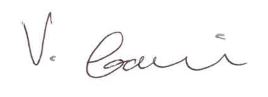 Mrs V GavinBusiness Development Manger